           До                                                  После                                                                      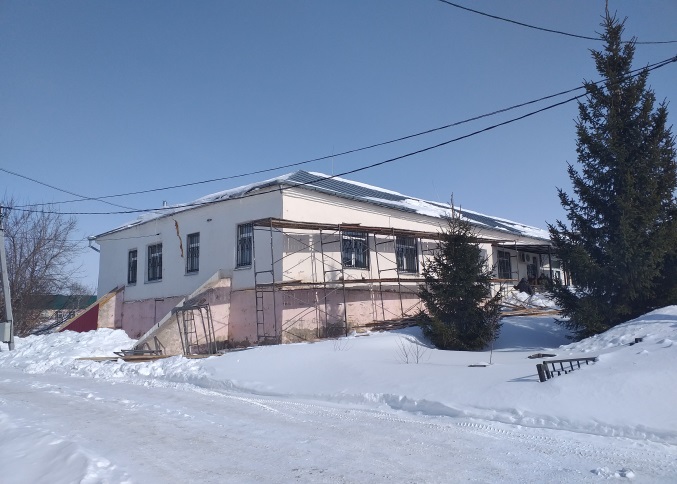 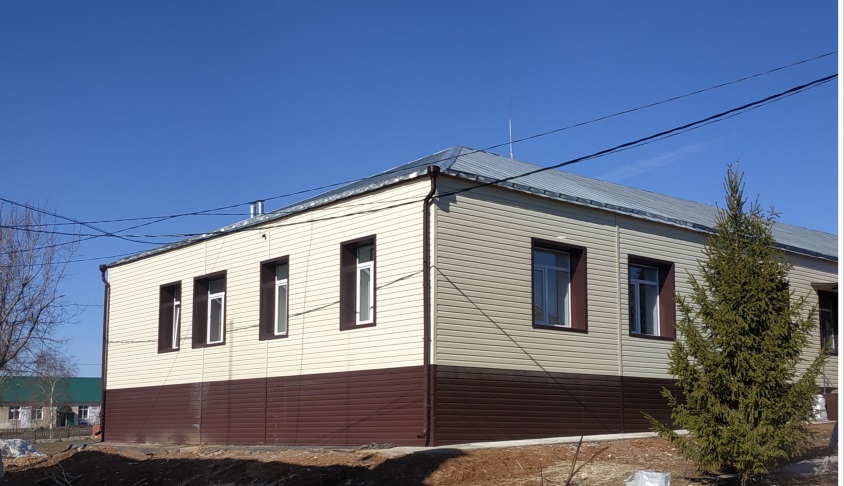 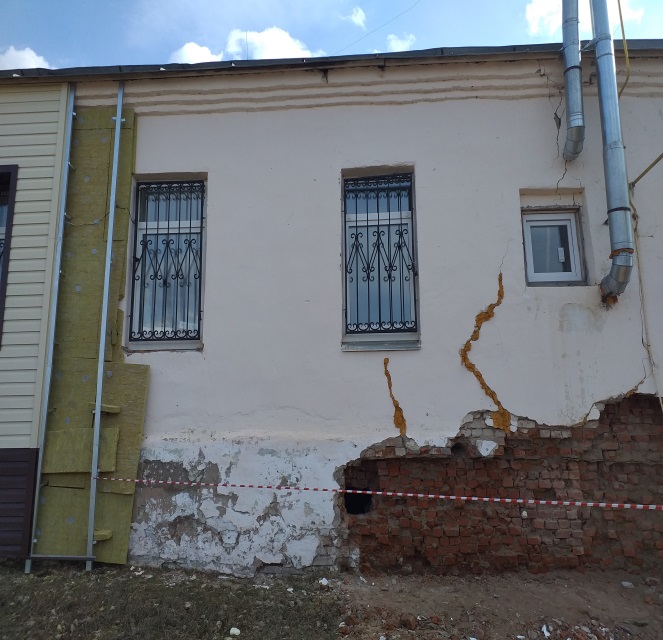 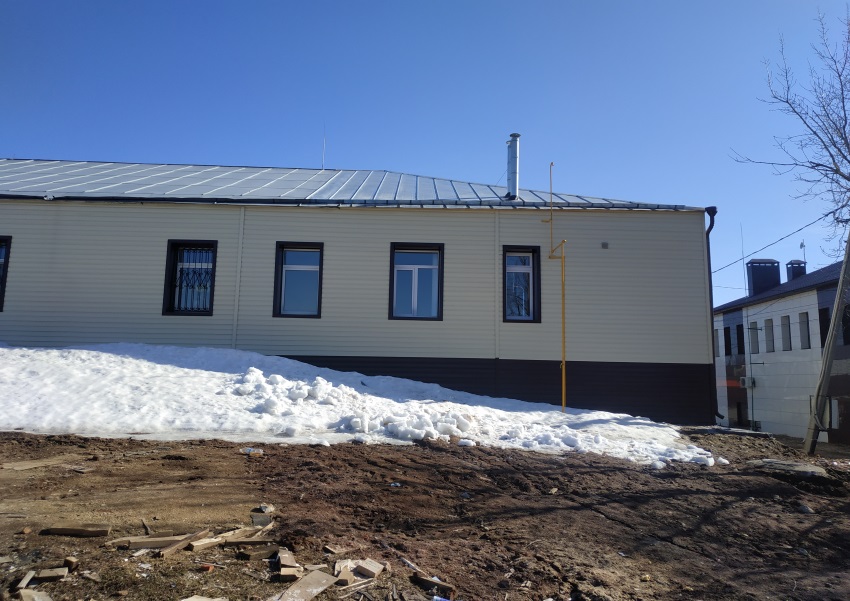 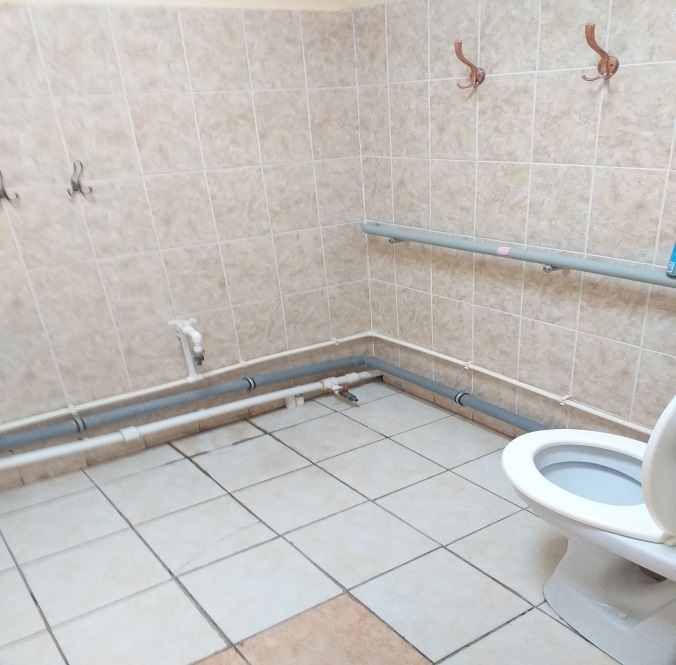 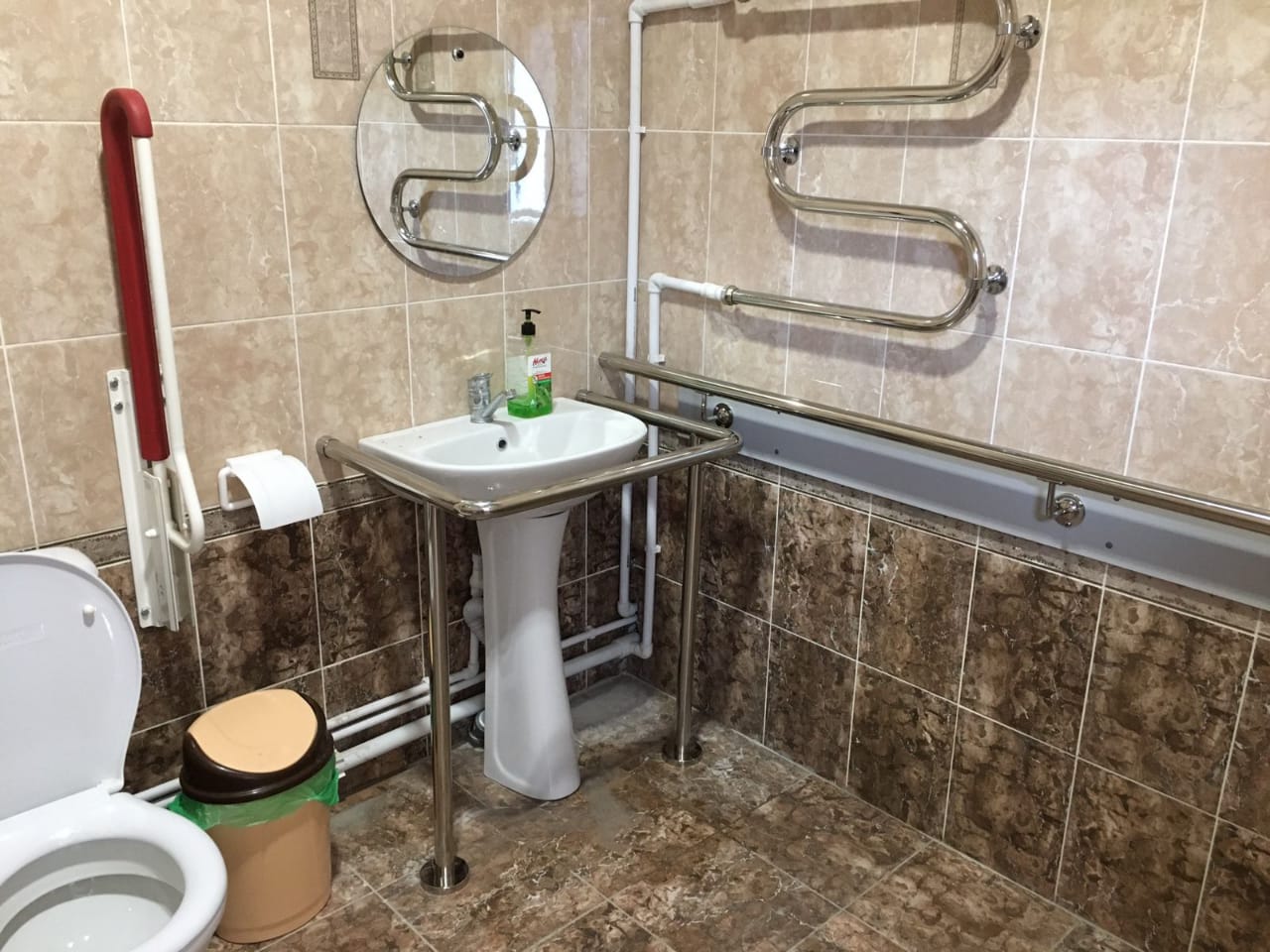 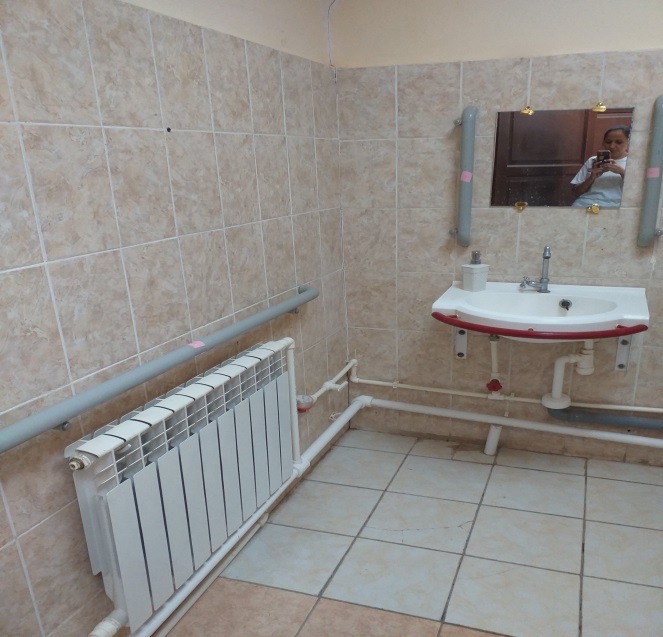 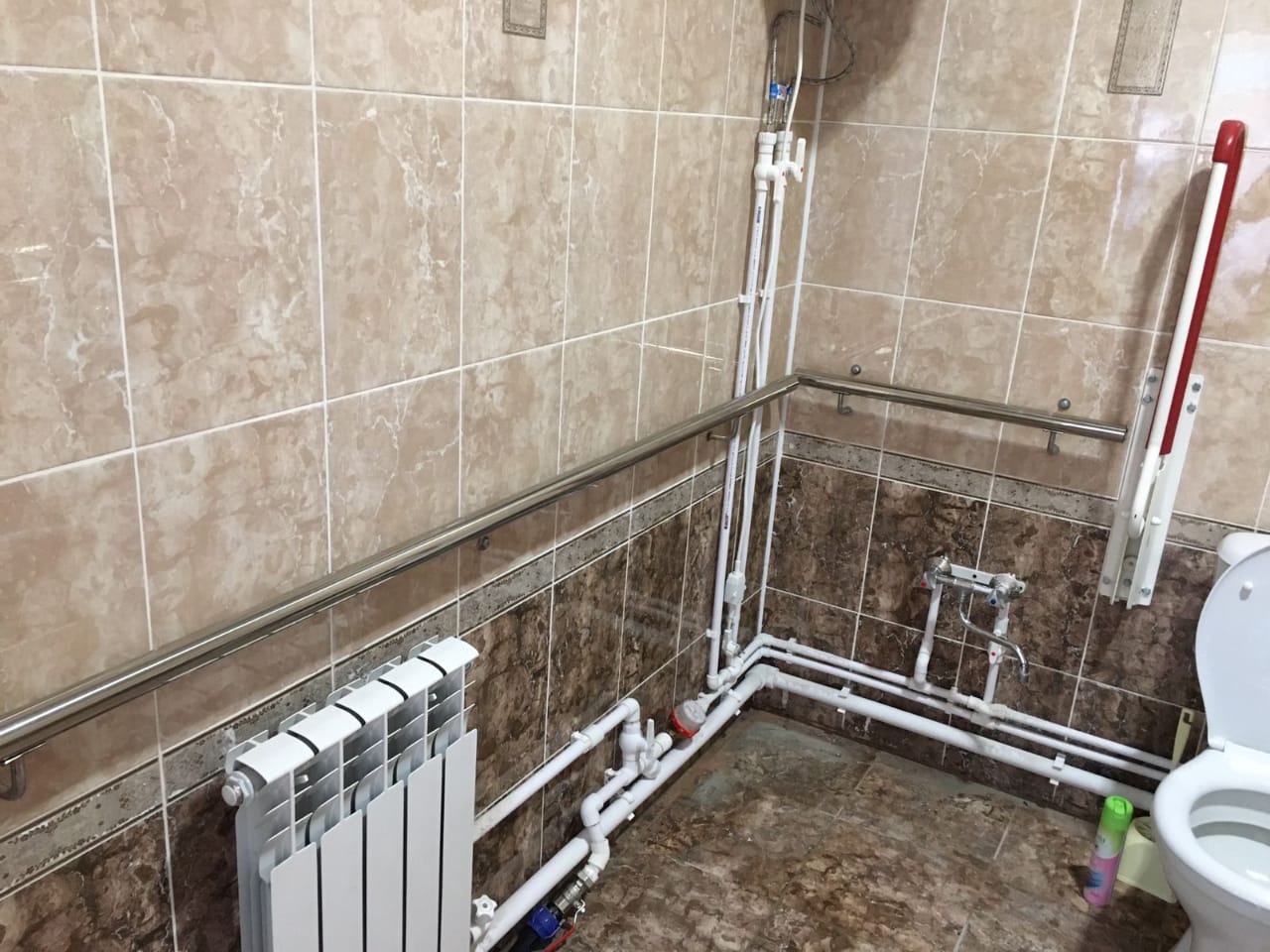 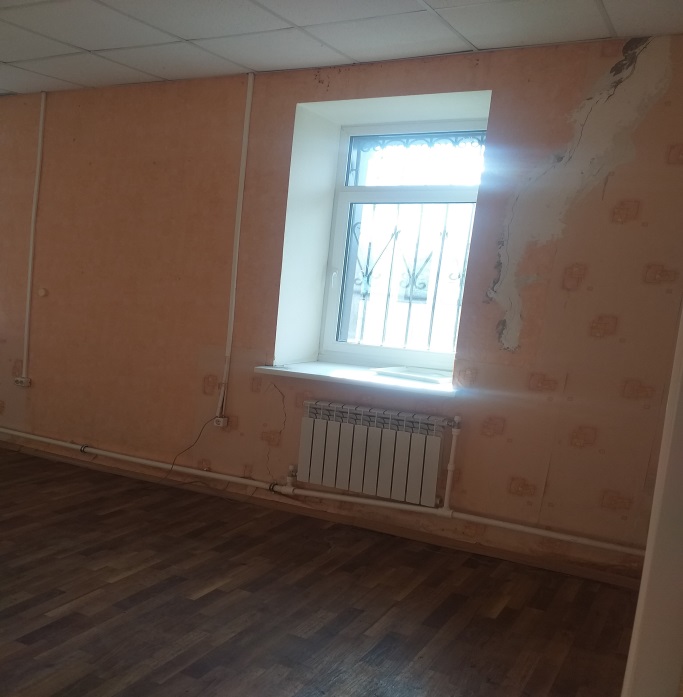 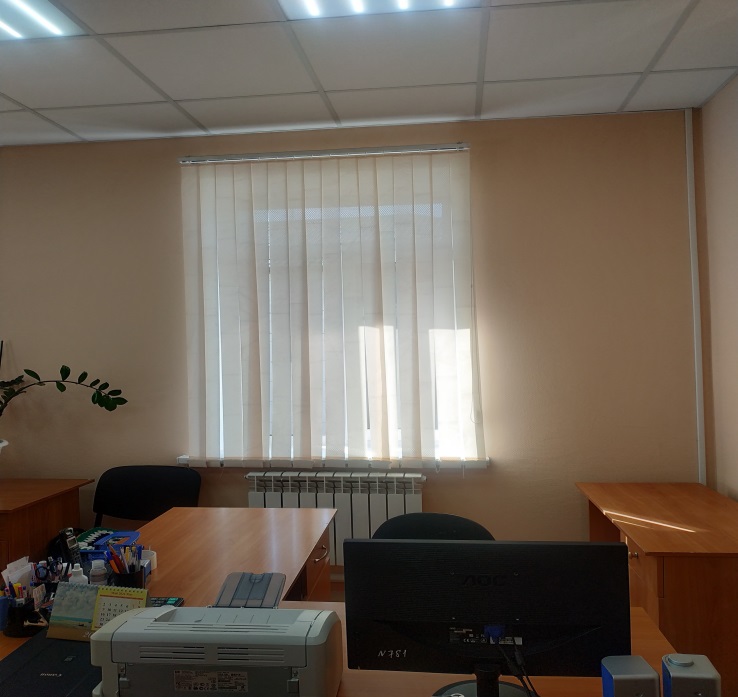 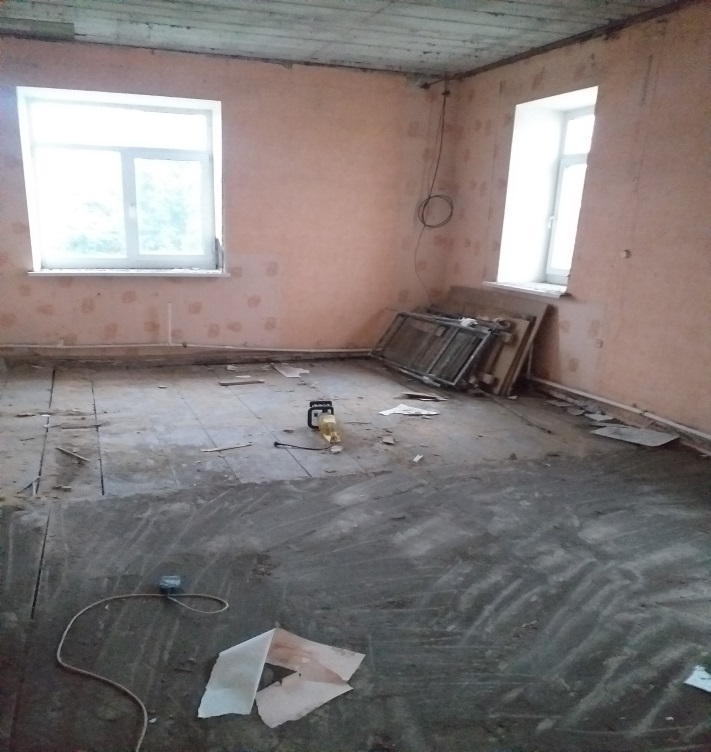 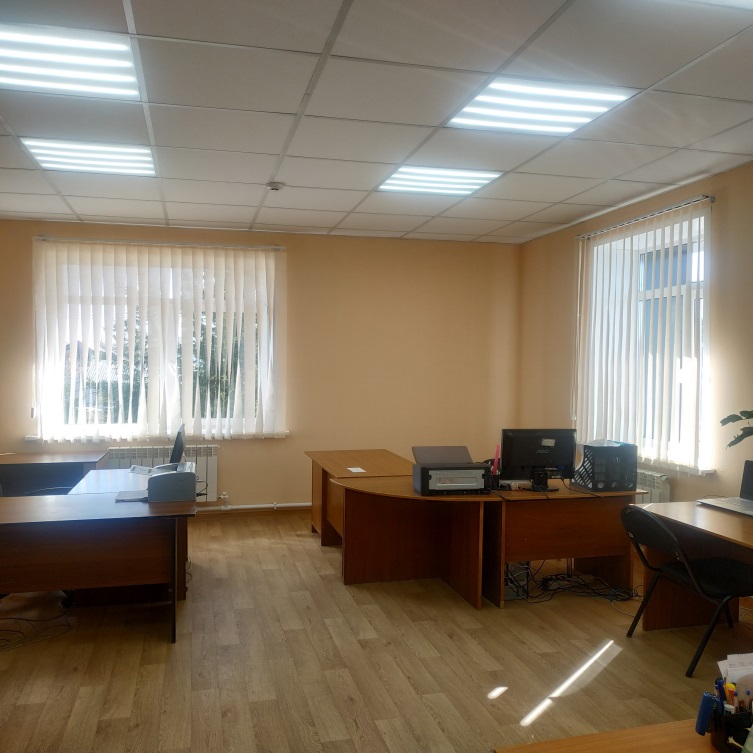 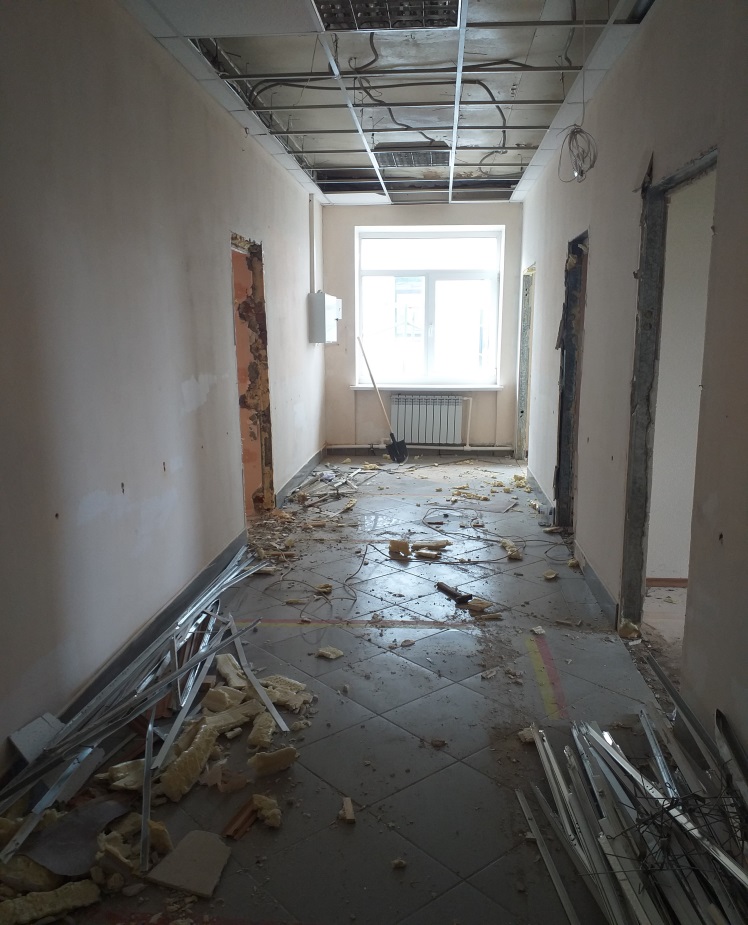 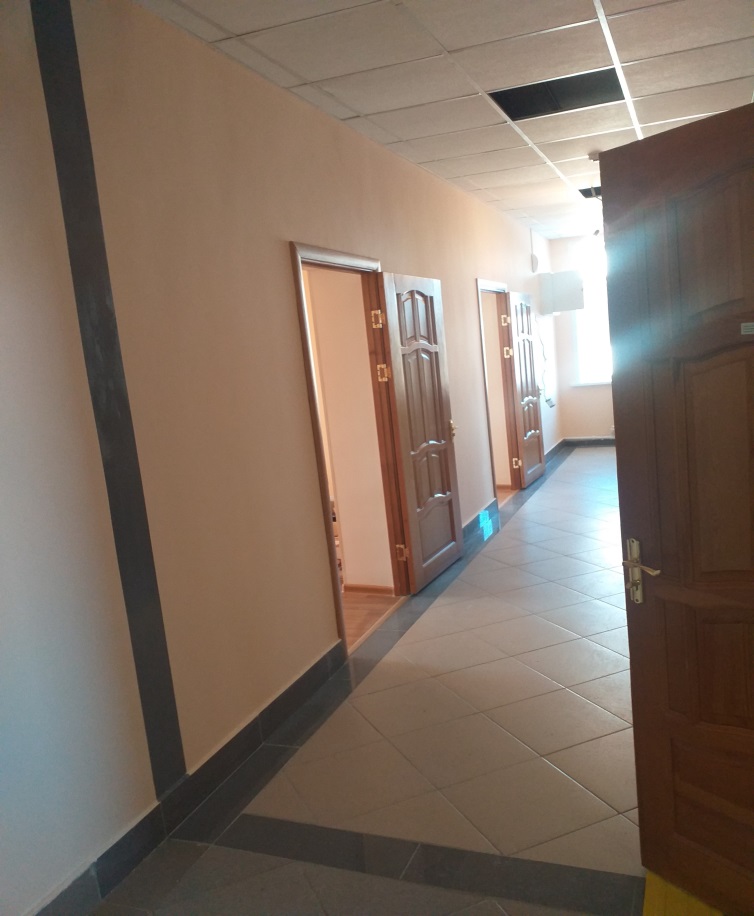 